EARLY DEADLINE: March 24, 2022     FINAL DEADLINE: April 15, 2022(Please complete a separate form for each attendee)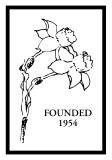   Name ___________________________________________________ Nickname for name tag _______________________________         Street Address _______________________________________________________________________________________________         City ________________________________________State ______________Zip ___________Country________________________         Telephone ______________________________E-mail (for confirmation) ________________________________________________ Special dietary needs:  __________________________________________________________________________The 2022 ADS Convention Registration Fee for the three-plus days includes: Friday evening dinner, Annual Membership Meeting, and Show Awards presentation Saturday and Sunday entry to convention program sessions Saturday Gettysburg Visitor Center and Bus Tour of Battlefield Judges Refresher Saturday box lunch and evening dinner with speakerSunday Bus Trip through apple orchards, visits to a private garden and a daffodil garden party with entertainment and garden hat contest.Sunday brunch at the hotel and evening dinner at hotel with speaker.Registration Fee: Paid and Postmarked on or before March 24th …………………………….................................$ 375___________Paid and Postmarked after March 24th ...………………………………………………………..$ 425___________*Note: April 15th is the cut-off date for all registrations. Attendees are encouraged to pay on the ADS Webstore and mail or email the registration form per below. There will be no on-site registrations. Optional Costs: Optional Friday bus tour to Shriver House, lunch at historic Farnsworth House.  		           $ 45__________Minimum 25, maximum 40.									Hybridizers Breakfast.	  					           			           $ 25__________To receive ADS credit for Judges Refresher………………………………………….……            $ 5__________Optional Horse Back battlefield tour to be arranged on your own through hotel conciergeOptional Ghost Tour to be arranged through hotel conciergeOptional additional donation to the 2022 Daffodil Convention…………………………………… $    __________								                             TOTAL    $    ______________________
2022 Registration 
ADS Convention
Friday, April 29 through 
Sunday Evening, May 1, 2022Gettysburg, Pennsylvania 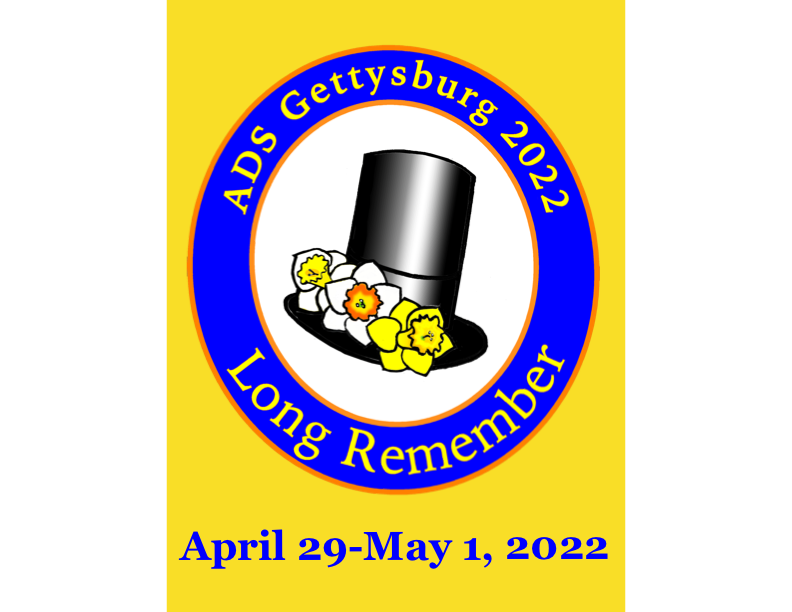 Wyndham Gettysburg, 95 Presidential Circle, Gettysburg, PA 17325Phone: 717-339-0020  or 866-845-8885   If using Wyndham Rewards, call hotel directly or click this hotel reservation link: Hotel Reservation LinkRates guaranteed until March 28th or until block is sold out. BOOK EARLYWyndham Gettysburg, 95 Presidential Circle, Gettysburg, PA 17325Phone: 717-339-0020  or 866-845-8885   If using Wyndham Rewards, call hotel directly or click this hotel reservation link: Hotel Reservation LinkRates guaranteed until March 28th or until block is sold out. BOOK EARLYRoom Rate is $136.00 for 2 Queens or         1 King, Suites $174.00  from Wed April 27th through Tues May 3rd.